МУНИЦИПАЛЬНОЕ  БЮДЖЕТНОЕ ДОШКОЛЬНОЕОБРАЗОВАТЕЛЬНОЕ УЧРЕЖДЕНИЕДЕТСКИЙ САД ОБЩЕРАЗВИВАЮЩЕГО ВИДА «СОЛНЫШКО»(МБДОУ «ДСОВ «Солнышко»)628100, ул. Чапаева, 53А, п.г.т. Октябрьское, Октябрьский район, Тюменская область, ХМАО – Юграр/с 40703810667233000233 в Западно-Сибирском банке Сбербанка РФ, БИК 047102651, ИНН 8614003826, ОКПО 45792079, ОГРН 1028601501730, КПП 861401001Тел/факс: (34678) 2-02-38, e-mail: luchsol @ yandex.ruПРИКАЗ «31» октября 2018 года                                                                                         № 194- од  пгт. Октябрьское			«О проведении неделипедагогического мастерства»На основании годового плана работы МБДОУ «Детский сад общеразвивающего вида «Солнышко» на 2018-2019 учебный год,ПРИКАЗЫВАЮ:Провести с 8 по 21 ноября 2018 года неделю педагогического мастерства.Утвердить график проведения недели педагогического мастерства (Приложение 1).Контроль за исполнение приказа оставляю возложить на заместителя заведующего по ВМР.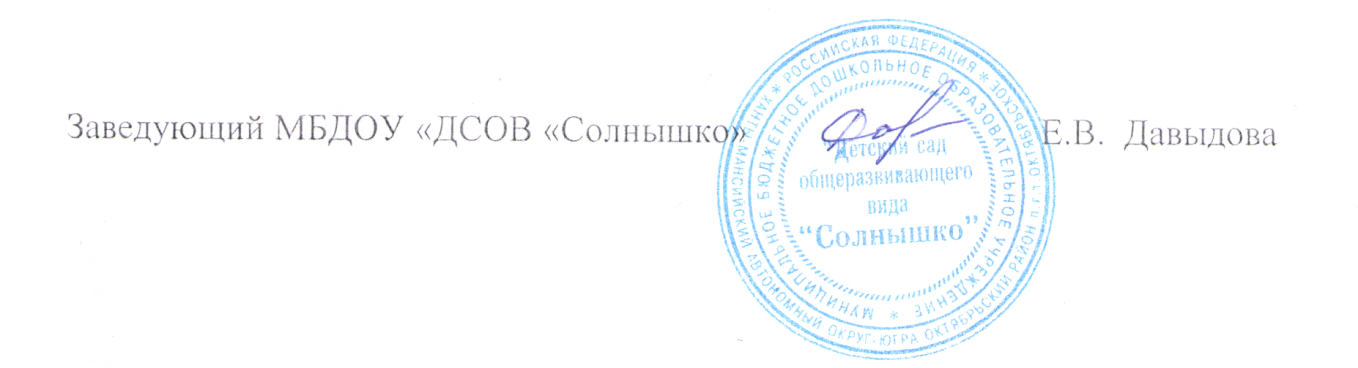 Приложение 1График проведения занятий непосредственной образовательной деятельности в рамках недели педагогического мастерства 8-21 ноября 2018 года№Дата проведенияТема НОДГруппаФИО педагога8.11.2018НОД по математике «Путешествие в мультипультию»СтаршаяПилипенко А.А.9.11.2018НОД лепка предметная «Пуговицы»1 младшая № 2Осколкова Л.П.9.11.2018Интегрированное НОД по познавательному речевому развитию «Осенние проводы»СтаршаяВасильева Л.Н.12.11.2018Интегрированное НОД по познавательному речевому развитию «Поможем зайчику»СтаршаяПостникова А.С.12.11.2018НОД по экспериментированию «Воздух вокруг нас»Средняя № 1Белых О.Н.13.11.2018Интегрированное НОД Мир природы «Путешествие в мир живой природы»Подготовительная № 1Новоселова Г.С.13.11.2018НОД по познавательнму и художественно-эстетическому развитию «Поможем Колобку»Средняя группа № 2Михальченко А.Г.14.11.2018ИЗО «Разноцветный ковер из листьев»2 младшаяЧепарухина И.А.14.11.2018НОД по сенсорному и математическому развитию1 младшая № 2Бойченко Н.А.15.11.2018НОД «Веселая математика для дошкольника»Подготовительная № 2Китова С.В.15.11.2018НОД по лепке «Подарок Кате»2 младшаяМагомедова Д. Н.16.11.2018НОД по развитию речи «В гости к бабушке Арине»1 младшая № 1Рожина Т.В.16.11.2018НОД по познавательно-исследовательской деятельности  «Сравнение свойств и качеств бумаги ткани»Средняя № 1Исламова А.И.19.11.2018НОД по познавательному развитию «Путешествие в шахматную страну»Подготовительная № 2Смагина А.А.19.11.2018НОД по рисованию «Веселые мухоморы»1 младшая № 1Городковец В.А.20.11.2018НОД по сенсорному математическому развитию «Колобок»2 младшаяПодвальных О.Н.20.11.2018НОД по социальному миру «Петушок и его семья»1 младшая № 1Гаевская Е.А.20.11.2018НОД по социальному миру «Как звери готовятся к зиме»Средняя группа № 2Бучинская В.П.21.11.2018Логопедическое занятие по автоматизации звука «Л» в словах, слогах и предложенияхИндивидуальное занятиеРодькина Е.С.